6th Form Preparation work forHealth and Social CareSummer 2022Watch the TED talk by Hilary Cottam OBE, which looks at how social care can be improved through building good relationships.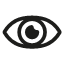 Many of you will have a good idea what health care is but do you know what social care is?After watching this, you might have more of an idea of who needs social care and why it is a sector that is increasing all of the time.Is loneliness really such a problem? Are relationships and the building of them important for the future of social care in the UK?How can we fix social services?TED Talk – Hilary Cottam OBETime: 20 minsRead the article about care homes/care services. Also open the links on the right hand side under the title: ”Care services, equipment and care homes” to familiarise yourself with social care and the way to make life easier for those that need some support to be independent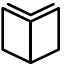 Care homes and other support NHSTime: 1hrRead the pages on the CQC website. The Care Quality Commission regulates health and some social care services. It visits and inspects and then writes a report. The CQC will also respond to complaints.Open the website and make a note of the 8 care services the CQC regulates. Pick one (hospitals for example) and click “see records”. Choose one of the settings and choose to see the full report. There is a search tab that allows you to look at your local hospital, a local care home or even your own dentist!See if the report says the setting is outstanding, good, requires improvement or inadequate. Why has it been given this rating?The Care Quality Commission Time: 1hrComplete a table about the 15 standards of the Care Certificate. Column 1 is the standard and column 2 is the explanation.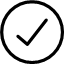 Use the weblink to help you.People who work in HSC need certain skills, qualities and knowledge. Doctors, social workers, nurses and teachers are well qualified and educated. However, lots of people who work in HSC are less educated/qualified but still need to be able to care effectively.The Care Certificate is a qualification that helps them.The Care CertificateTime: 1 hourRead the webpage from the Professional Association for Childcare and Early Years. Make note of the 7 different types of childcare. Click and read the “find out more” part for each type of childcare.Can you use the internet to search for at least 2  providers for each type of childcare that are local to you? Types of childcarePACEY website30 minsComplete the following task: Think of a health, social care or childcare service that you have used. It could be your GP, a nursery you went to or a dentist. You can choose any from those you have researched. What is the service?Who is the professional that you saw?How did they treat you?How did that affect the way you felt?What do you think are the positives and negatives of that service?What kind of relationship do you have with that professional? Explain your answerTime: 30 minsWatch the documentary on the crisis in care. Think about what needs to change in social care and how you might change it. Is it a case of funding? Do we need more skilled professionals? Do carers need to be paid more? Should family members be better trained?Crisis in Care (if link doesn’t work, try finding the programme on YouTube)BBC PanoramaTime: 1 hourRead this government document about how fair Britain is.Which groups are not getting the same outcomes as everyone else? Will treating everybody the same solve this problem? Hopefully this gets you thinking that equality isn’t about treating everybody the same but more about treating people differently to get the same outcome.How Fair is BritainTime: 1hrWatch the documentary on this unique care home. How has care been adapted to suit the residents?Are residents being treated for their unique needs?Is this the way every care home works?How is this promoting equality?Dementiaville (if link doesn’t work, try finding the programme on YouTube)Channel 4Time: 1hrWatch the TED Talk by Judith Heuman, which looks at what life for a disabled person was like in the recent past and how they used to be treated. Think about how society needs to change to allow disabled people to flourish.You might want to do further research into the disability rights movement once you’ve watched this TED talk. Disability RightsTED talk - Judith HeumanTime: 30mListen to the podcast about patients knowing best. Do you think this is a good idea? Should patients be in total charge of their care? Why?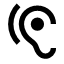 The patient in chargeHealthy visions podcast. BBC Sounds.Time: 20 mins